Экскурсия учащихся МБОУ СОШ № 17 на  завод HAVAL.12 апреля 2021 года в рамках Всероссийской акции «Неделя без турникетов» обучающиеся 9б класса вместе с классным руководителем посетили Российский завод HAVAL — первое зарубежное производственное предприятие полного цикла. Завод площадью 216 гектаров расположен на территории Индустриального парка «Узловая» Тульской области и был открыт 5 июня 2019 года. В настоящее время на заводе выпускаются интеллектуальные кроссоверы HAVAL. Производственный комплекс включает цех штамповки, сварки, окраски и сборки, а также цех производства компонентов. Ребятам показали практически все стадии сборки машин на предприятии. Завод спроектирован с учетом современных инженерных решений в области охраны окружающей среды, энергосбережения и безопасности. Роботезированное производство произвело на обучающихся большое впечатление. 	Спасибо за сотрудничество и интересную экскурсию!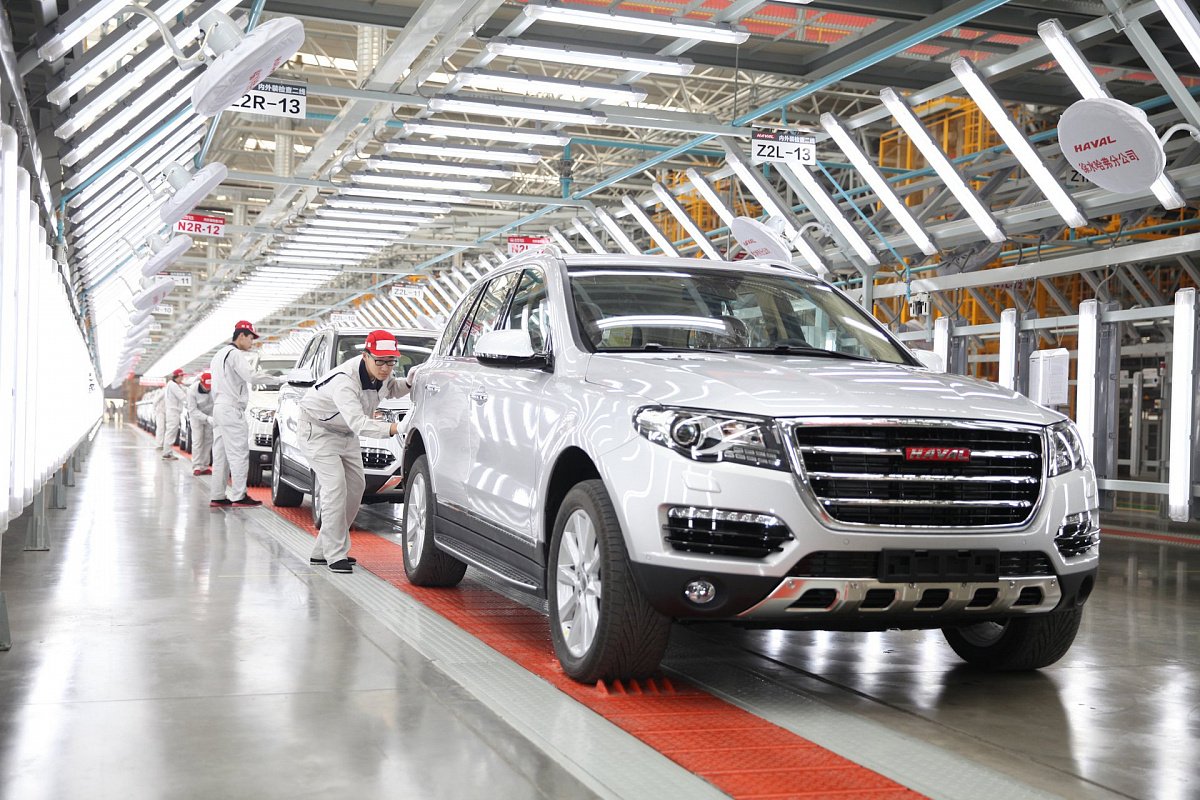 